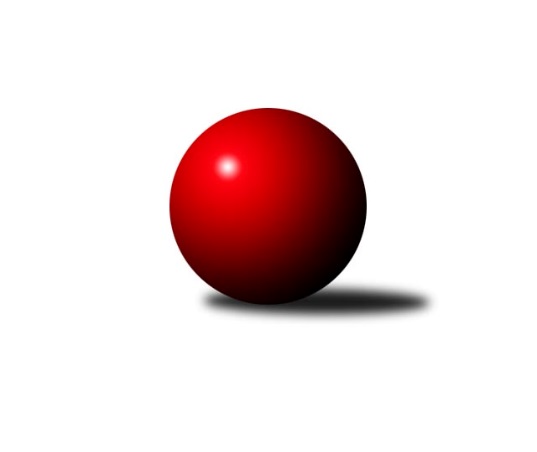 Č.3Ročník 2017/2018	8.5.2024 Krajský přebor Ústeckého kraje 2017/2018Statistika 3. kolaTabulka družstev:		družstvo	záp	výh	rem	proh	skore	sety	průměr	body	plné	dorážka	chyby	1.	TJ Elektrárny Kadaň B	3	3	0	0	21.0 : 3.0 	(24.5 : 11.5)	2559	6	1776	783	35.3	2.	TJ Sokol Duchcov B	3	3	0	0	19.5 : 4.5 	(24.0 : 12.0)	2608	6	1758	850	30.7	3.	TJ VTŽ Chomutov B	3	2	0	1	17.0 : 7.0 	(25.0 : 11.0)	2551	4	1733	818	35.3	4.	TJ Sokol Údlice	3	2	0	1	14.0 : 10.0 	(22.0 : 14.0)	2627	4	1786	841	31.3	5.	Sokol Ústí n. L.	3	2	0	1	13.0 : 11.0 	(17.5 : 18.5)	2463	4	1725	739	42	6.	ASK Lovosice	3	2	0	1	13.0 : 11.0 	(15.0 : 21.0)	2434	4	1711	724	51.7	7.	KO Česká Kamenice	3	2	0	1	12.0 : 12.0 	(17.0 : 19.0)	2520	4	1753	768	41.7	8.	TJ Lokomotiva Žatec	3	1	0	2	12.0 : 12.0 	(21.0 : 15.0)	2481	2	1729	752	38.7	9.	TJ Slovan Vejprty	3	1	0	2	10.0 : 14.0 	(19.0 : 17.0)	2435	2	1691	743	48.7	10.	TJ Teplice Letná B	3	1	0	2	9.0 : 15.0 	(17.0 : 19.0)	2443	2	1656	788	43	11.	SKK Bílina	3	1	0	2	9.0 : 15.0 	(16.0 : 20.0)	2362	2	1695	667	57.3	12.	KK Hvězda Trnovany C	3	1	0	2	8.0 : 16.0 	(14.0 : 22.0)	2291	2	1629	662	58	13.	TJ Lokomotiva Ústí n. L. B	3	0	0	3	7.0 : 17.0 	(13.0 : 23.0)	2505	0	1715	791	39	14.	TJ SK Verneřice	3	0	0	3	3.5 : 20.5 	(7.0 : 29.0)	2420	0	1709	711	46.3Tabulka doma:		družstvo	záp	výh	rem	proh	skore	sety	průměr	body	maximum	minimum	1.	TJ Elektrárny Kadaň B	2	2	0	0	14.0 : 2.0 	(16.5 : 7.5)	2613	4	2650	2575	2.	TJ Sokol Duchcov B	2	2	0	0	12.0 : 4.0 	(16.0 : 8.0)	2703	4	2724	2681	3.	ASK Lovosice	2	2	0	0	12.0 : 4.0 	(13.0 : 11.0)	2433	4	2442	2424	4.	TJ Lokomotiva Žatec	1	1	0	0	8.0 : 0.0 	(11.0 : 1.0)	2489	2	2489	2489	5.	TJ Sokol Údlice	1	1	0	0	7.0 : 1.0 	(10.0 : 2.0)	2610	2	2610	2610	6.	TJ VTŽ Chomutov B	1	1	0	0	7.0 : 1.0 	(9.0 : 3.0)	2621	2	2621	2621	7.	Sokol Ústí n. L.	1	1	0	0	6.0 : 2.0 	(6.0 : 6.0)	2376	2	2376	2376	8.	TJ Slovan Vejprty	1	1	0	0	5.0 : 3.0 	(7.0 : 5.0)	2517	2	2517	2517	9.	KO Česká Kamenice	1	1	0	0	5.0 : 3.0 	(4.0 : 8.0)	2460	2	2460	2460	10.	KK Hvězda Trnovany C	2	1	0	1	8.0 : 8.0 	(13.0 : 11.0)	2463	2	2528	2397	11.	SKK Bílina	2	1	0	1	7.0 : 9.0 	(10.0 : 14.0)	2424	2	2439	2408	12.	TJ Teplice Letná B	1	0	0	1	0.5 : 7.5 	(4.0 : 8.0)	2385	0	2385	2385	13.	TJ Lokomotiva Ústí n. L. B	2	0	0	2	6.0 : 10.0 	(10.0 : 14.0)	2650	0	2674	2626	14.	TJ SK Verneřice	2	0	0	2	2.5 : 13.5 	(5.0 : 19.0)	2411	0	2448	2374Tabulka venku:		družstvo	záp	výh	rem	proh	skore	sety	průměr	body	maximum	minimum	1.	TJ Sokol Duchcov B	1	1	0	0	7.5 : 0.5 	(8.0 : 4.0)	2513	2	2513	2513	2.	TJ Elektrárny Kadaň B	1	1	0	0	7.0 : 1.0 	(8.0 : 4.0)	2505	2	2505	2505	3.	TJ VTŽ Chomutov B	2	1	0	1	10.0 : 6.0 	(16.0 : 8.0)	2517	2	2585	2448	4.	TJ Teplice Letná B	2	1	0	1	8.5 : 7.5 	(13.0 : 11.0)	2473	2	2492	2453	5.	KO Česká Kamenice	2	1	0	1	7.0 : 9.0 	(13.0 : 11.0)	2551	2	2692	2409	6.	TJ Sokol Údlice	2	1	0	1	7.0 : 9.0 	(12.0 : 12.0)	2636	2	2678	2593	7.	Sokol Ústí n. L.	2	1	0	1	7.0 : 9.0 	(11.5 : 12.5)	2507	2	2600	2414	8.	SKK Bílina	1	0	0	1	2.0 : 6.0 	(6.0 : 6.0)	2300	0	2300	2300	9.	TJ Lokomotiva Ústí n. L. B	1	0	0	1	1.0 : 7.0 	(3.0 : 9.0)	2360	0	2360	2360	10.	ASK Lovosice	1	0	0	1	1.0 : 7.0 	(2.0 : 10.0)	2435	0	2435	2435	11.	TJ SK Verneřice	1	0	0	1	1.0 : 7.0 	(2.0 : 10.0)	2428	0	2428	2428	12.	KK Hvězda Trnovany C	1	0	0	1	0.0 : 8.0 	(1.0 : 11.0)	2119	0	2119	2119	13.	TJ Slovan Vejprty	2	0	0	2	5.0 : 11.0 	(12.0 : 12.0)	2394	0	2400	2387	14.	TJ Lokomotiva Žatec	2	0	0	2	4.0 : 12.0 	(10.0 : 14.0)	2477	0	2551	2402Tabulka podzimní části:		družstvo	záp	výh	rem	proh	skore	sety	průměr	body	doma	venku	1.	TJ Elektrárny Kadaň B	3	3	0	0	21.0 : 3.0 	(24.5 : 11.5)	2559	6 	2 	0 	0 	1 	0 	0	2.	TJ Sokol Duchcov B	3	3	0	0	19.5 : 4.5 	(24.0 : 12.0)	2608	6 	2 	0 	0 	1 	0 	0	3.	TJ VTŽ Chomutov B	3	2	0	1	17.0 : 7.0 	(25.0 : 11.0)	2551	4 	1 	0 	0 	1 	0 	1	4.	TJ Sokol Údlice	3	2	0	1	14.0 : 10.0 	(22.0 : 14.0)	2627	4 	1 	0 	0 	1 	0 	1	5.	Sokol Ústí n. L.	3	2	0	1	13.0 : 11.0 	(17.5 : 18.5)	2463	4 	1 	0 	0 	1 	0 	1	6.	ASK Lovosice	3	2	0	1	13.0 : 11.0 	(15.0 : 21.0)	2434	4 	2 	0 	0 	0 	0 	1	7.	KO Česká Kamenice	3	2	0	1	12.0 : 12.0 	(17.0 : 19.0)	2520	4 	1 	0 	0 	1 	0 	1	8.	TJ Lokomotiva Žatec	3	1	0	2	12.0 : 12.0 	(21.0 : 15.0)	2481	2 	1 	0 	0 	0 	0 	2	9.	TJ Slovan Vejprty	3	1	0	2	10.0 : 14.0 	(19.0 : 17.0)	2435	2 	1 	0 	0 	0 	0 	2	10.	TJ Teplice Letná B	3	1	0	2	9.0 : 15.0 	(17.0 : 19.0)	2443	2 	0 	0 	1 	1 	0 	1	11.	SKK Bílina	3	1	0	2	9.0 : 15.0 	(16.0 : 20.0)	2362	2 	1 	0 	1 	0 	0 	1	12.	KK Hvězda Trnovany C	3	1	0	2	8.0 : 16.0 	(14.0 : 22.0)	2291	2 	1 	0 	1 	0 	0 	1	13.	TJ Lokomotiva Ústí n. L. B	3	0	0	3	7.0 : 17.0 	(13.0 : 23.0)	2505	0 	0 	0 	2 	0 	0 	1	14.	TJ SK Verneřice	3	0	0	3	3.5 : 20.5 	(7.0 : 29.0)	2420	0 	0 	0 	2 	0 	0 	1Tabulka jarní části:		družstvo	záp	výh	rem	proh	skore	sety	průměr	body	doma	venku	1.	TJ Lokomotiva Ústí n. L. B	0	0	0	0	0.0 : 0.0 	(0.0 : 0.0)	0	0 	0 	0 	0 	0 	0 	0 	2.	TJ Slovan Vejprty	0	0	0	0	0.0 : 0.0 	(0.0 : 0.0)	0	0 	0 	0 	0 	0 	0 	0 	3.	TJ SK Verneřice	0	0	0	0	0.0 : 0.0 	(0.0 : 0.0)	0	0 	0 	0 	0 	0 	0 	0 	4.	TJ Sokol Duchcov B	0	0	0	0	0.0 : 0.0 	(0.0 : 0.0)	0	0 	0 	0 	0 	0 	0 	0 	5.	ASK Lovosice	0	0	0	0	0.0 : 0.0 	(0.0 : 0.0)	0	0 	0 	0 	0 	0 	0 	0 	6.	KK Hvězda Trnovany C	0	0	0	0	0.0 : 0.0 	(0.0 : 0.0)	0	0 	0 	0 	0 	0 	0 	0 	7.	KO Česká Kamenice	0	0	0	0	0.0 : 0.0 	(0.0 : 0.0)	0	0 	0 	0 	0 	0 	0 	0 	8.	TJ VTŽ Chomutov B	0	0	0	0	0.0 : 0.0 	(0.0 : 0.0)	0	0 	0 	0 	0 	0 	0 	0 	9.	Sokol Ústí n. L.	0	0	0	0	0.0 : 0.0 	(0.0 : 0.0)	0	0 	0 	0 	0 	0 	0 	0 	10.	TJ Elektrárny Kadaň B	0	0	0	0	0.0 : 0.0 	(0.0 : 0.0)	0	0 	0 	0 	0 	0 	0 	0 	11.	TJ Lokomotiva Žatec	0	0	0	0	0.0 : 0.0 	(0.0 : 0.0)	0	0 	0 	0 	0 	0 	0 	0 	12.	TJ Teplice Letná B	0	0	0	0	0.0 : 0.0 	(0.0 : 0.0)	0	0 	0 	0 	0 	0 	0 	0 	13.	TJ Sokol Údlice	0	0	0	0	0.0 : 0.0 	(0.0 : 0.0)	0	0 	0 	0 	0 	0 	0 	0 	14.	SKK Bílina	0	0	0	0	0.0 : 0.0 	(0.0 : 0.0)	0	0 	0 	0 	0 	0 	0 	0 Zisk bodů pro družstvo:		jméno hráče	družstvo	body	zápasy	v %	dílčí body	sety	v %	1.	Antonín Onderka 	TJ Elektrárny Kadaň B 	3	/	3	(100%)	6	/	6	(100%)	2.	Stanislav, st. Šmíd st.	TJ VTŽ Chomutov B 	3	/	3	(100%)	6	/	6	(100%)	3.	Lukáš Uhlíř 	SKK Bílina 	3	/	3	(100%)	5	/	6	(83%)	4.	Martin Budský 	TJ Slovan Vejprty 	3	/	3	(100%)	5	/	6	(83%)	5.	Pavel Bidmon 	TJ Elektrárny Kadaň B 	3	/	3	(100%)	5	/	6	(83%)	6.	Robert Ambra 	TJ Elektrárny Kadaň B 	3	/	3	(100%)	5	/	6	(83%)	7.	Jaroslav Verner 	TJ Sokol Údlice 	3	/	3	(100%)	5	/	6	(83%)	8.	Markéta Hofmanová 	TJ Sokol Duchcov B 	3	/	3	(100%)	5	/	6	(83%)	9.	Martin Vršan 	TJ Sokol Údlice 	3	/	3	(100%)	5	/	6	(83%)	10.	Pavel Šporer 	TJ Sokol Duchcov B 	3	/	3	(100%)	5	/	6	(83%)	11.	František Kopecký 	TJ Sokol Duchcov B 	3	/	3	(100%)	5	/	6	(83%)	12.	Zdeněk, st. Ptáček st.	TJ Lokomotiva Žatec 	3	/	3	(100%)	4	/	6	(67%)	13.	Zdeněk Hošek 	TJ Elektrárny Kadaň B 	3	/	3	(100%)	4	/	6	(67%)	14.	Tomáš Charvát 	ASK Lovosice 	2	/	2	(100%)	4	/	4	(100%)	15.	Petr Bílek 	Sokol Ústí n. L. 	2	/	2	(100%)	4	/	4	(100%)	16.	Miroslav Náhlovský 	KK Hvězda Trnovany C 	2	/	2	(100%)	4	/	4	(100%)	17.	Jiří, ml. Trojan ml.	TJ Lokomotiva Ústí n. L. B 	2	/	2	(100%)	2	/	4	(50%)	18.	Petr Mako 	TJ Sokol Údlice 	2	/	3	(67%)	5	/	6	(83%)	19.	Josef Jiřinský 	TJ Teplice Letná B 	2	/	3	(67%)	5	/	6	(83%)	20.	Filip Prokeš 	TJ VTŽ Chomutov B 	2	/	3	(67%)	4	/	6	(67%)	21.	Josef Hudec 	TJ Slovan Vejprty 	2	/	3	(67%)	4	/	6	(67%)	22.	Zdeněk Novák 	TJ VTŽ Chomutov B 	2	/	3	(67%)	4	/	6	(67%)	23.	Tomáš Malec 	KO Česká Kamenice 	2	/	3	(67%)	4	/	6	(67%)	24.	Lenka Nováková 	TJ VTŽ Chomutov B 	2	/	3	(67%)	4	/	6	(67%)	25.	Petr Lukšík 	TJ VTŽ Chomutov B 	2	/	3	(67%)	4	/	6	(67%)	26.	Petr Šmelhaus 	KO Česká Kamenice 	2	/	3	(67%)	4	/	6	(67%)	27.	Ladislav Čecháček 	TJ Teplice Letná B 	2	/	3	(67%)	3	/	6	(50%)	28.	Jindřich Wolf 	Sokol Ústí n. L. 	2	/	3	(67%)	3	/	6	(50%)	29.	Miloš Martínek 	KO Česká Kamenice 	2	/	3	(67%)	3	/	6	(50%)	30.	Jitka Šálková 	KK Hvězda Trnovany C 	2	/	3	(67%)	3	/	6	(50%)	31.	Ladislav Zalabák 	ASK Lovosice 	2	/	3	(67%)	2	/	6	(33%)	32.	Jaroslav Ondráček 	ASK Lovosice 	2	/	3	(67%)	2	/	6	(33%)	33.	Martin Čecho 	SKK Bílina 	2	/	3	(67%)	2	/	6	(33%)	34.	Antonín Čaboun 	TJ Lokomotiva Žatec 	1.5	/	2	(75%)	3	/	4	(75%)	35.	Jindřich Formánek 	TJ Sokol Duchcov B 	1.5	/	2	(75%)	2	/	4	(50%)	36.	Jiří Semelka 	TJ Sokol Duchcov B 	1.5	/	3	(50%)	3	/	6	(50%)	37.	Jan Salajka 	TJ Teplice Letná B 	1.5	/	3	(50%)	3	/	6	(50%)	38.	Milan Vik 	TJ Lokomotiva Ústí n. L. B 	1	/	1	(100%)	2	/	2	(100%)	39.	Michal Dvořák 	TJ Lokomotiva Žatec 	1	/	1	(100%)	2	/	2	(100%)	40.	Arnošt Werschall 	TJ Slovan Vejprty 	1	/	1	(100%)	2	/	2	(100%)	41.	Tomáš Šaněk 	SKK Bílina 	1	/	1	(100%)	2	/	2	(100%)	42.	Stanislav Novák 	TJ VTŽ Chomutov B 	1	/	1	(100%)	2	/	2	(100%)	43.	Lubomír Ptáček 	TJ Lokomotiva Žatec 	1	/	1	(100%)	2	/	2	(100%)	44.	Martin Bergerhof 	KK Hvězda Trnovany C 	1	/	1	(100%)	2	/	2	(100%)	45.	Jaroslav Seifert 	TJ Elektrárny Kadaň B 	1	/	1	(100%)	1	/	2	(50%)	46.	Josef Matoušek 	TJ Lokomotiva Ústí n. L. B 	1	/	1	(100%)	1	/	2	(50%)	47.	Emil Kirschdorf 	TJ Lokomotiva Ústí n. L. B 	1	/	1	(100%)	1	/	2	(50%)	48.	Jaroslav Kuneš 	Sokol Ústí n. L. 	1	/	1	(100%)	1	/	2	(50%)	49.	Viktor Žďárský 	TJ VTŽ Chomutov B 	1	/	1	(100%)	1	/	2	(50%)	50.	Miroslav Hilzensauer 	TJ Sokol Duchcov B 	1	/	1	(100%)	1	/	2	(50%)	51.	Milan Šelicha 	TJ SK Verneřice  	1	/	1	(100%)	1	/	2	(50%)	52.	Radek Goldšmíd 	TJ Lokomotiva Žatec 	1	/	2	(50%)	3	/	4	(75%)	53.	Jiří Malec 	KO Česká Kamenice 	1	/	2	(50%)	2	/	4	(50%)	54.	Nataša Feketi 	TJ Elektrárny Kadaň B 	1	/	2	(50%)	2	/	4	(50%)	55.	Patrik Kukeně 	TJ SK Verneřice  	1	/	2	(50%)	2	/	4	(50%)	56.	Milan Schoř 	Sokol Ústí n. L. 	1	/	2	(50%)	2	/	4	(50%)	57.	Petr, ml. Kunt ml.	Sokol Ústí n. L. 	1	/	2	(50%)	1.5	/	4	(38%)	58.	Josef Málek 	TJ Lokomotiva Ústí n. L. B 	1	/	2	(50%)	1	/	4	(25%)	59.	Milan Uher 	TJ Slovan Vejprty 	1	/	3	(33%)	4	/	6	(67%)	60.	Eugen Škurla 	TJ Lokomotiva Ústí n. L. B 	1	/	3	(33%)	3	/	6	(50%)	61.	Jakub Hudec 	TJ Slovan Vejprty 	1	/	3	(33%)	3	/	6	(50%)	62.	Gerhard Schlögl 	SKK Bílina 	1	/	3	(33%)	3	/	6	(50%)	63.	Emil Campr 	TJ Sokol Údlice 	1	/	3	(33%)	3	/	6	(50%)	64.	Jaroslav Chot 	ASK Lovosice 	1	/	3	(33%)	3	/	6	(50%)	65.	Milan Nový 	KK Hvězda Trnovany C 	1	/	3	(33%)	3	/	6	(50%)	66.	Rudolf Březina 	TJ Teplice Letná B 	1	/	3	(33%)	3	/	6	(50%)	67.	Iveta Ptáčková 	TJ Lokomotiva Žatec 	1	/	3	(33%)	3	/	6	(50%)	68.	Václav Tajbl st.	TJ Lokomotiva Žatec 	1	/	3	(33%)	3	/	6	(50%)	69.	Martin Vondráček 	TJ Sokol Údlice 	1	/	3	(33%)	2	/	6	(33%)	70.	Petr Kalina 	ASK Lovosice 	1	/	3	(33%)	2	/	6	(33%)	71.	Miloš Maňour 	ASK Lovosice 	1	/	3	(33%)	2	/	6	(33%)	72.	Karel Kühnel 	KO Česká Kamenice 	1	/	3	(33%)	2	/	6	(33%)	73.	Petr Málek 	Sokol Ústí n. L. 	1	/	3	(33%)	2	/	6	(33%)	74.	Petr Dvořák 	TJ Elektrárny Kadaň B 	1	/	3	(33%)	1.5	/	6	(25%)	75.	Lukáš Zítka 	TJ SK Verneřice  	1	/	3	(33%)	1	/	6	(17%)	76.	Jiří Jarolím 	TJ Lokomotiva Žatec 	0.5	/	1	(50%)	1	/	2	(50%)	77.	Jaroslav Filip 	TJ Teplice Letná B 	0.5	/	1	(50%)	1	/	2	(50%)	78.	Dalibor Dařílek 	TJ Sokol Duchcov B 	0.5	/	2	(25%)	2	/	4	(50%)	79.	Daniel Sekyra 	TJ SK Verneřice  	0.5	/	3	(17%)	1	/	6	(17%)	80.	Milan Daniš 	TJ Sokol Údlice 	0	/	1	(0%)	1	/	2	(50%)	81.	Zdeněk Janda 	KO Česká Kamenice 	0	/	1	(0%)	1	/	2	(50%)	82.	Tomáš Zahálka 	TJ Lokomotiva Ústí n. L. B 	0	/	1	(0%)	1	/	2	(50%)	83.	Jiří Pulchart 	Sokol Ústí n. L. 	0	/	1	(0%)	1	/	2	(50%)	84.	Miroslava Žáková 	TJ Sokol Duchcov B 	0	/	1	(0%)	1	/	2	(50%)	85.	Věra Šimečková 	KO Česká Kamenice 	0	/	1	(0%)	1	/	2	(50%)	86.	Miroslav Zítek 	TJ Sokol Údlice 	0	/	1	(0%)	1	/	2	(50%)	87.	Johan Hablawetz 	TJ Slovan Vejprty 	0	/	1	(0%)	0	/	2	(0%)	88.	Marie Juklová 	TJ Lokomotiva Ústí n. L. B 	0	/	1	(0%)	0	/	2	(0%)	89.	Filip Turtenwald 	TJ Lokomotiva Ústí n. L. B 	0	/	1	(0%)	0	/	2	(0%)	90.	František Ajm 	TJ Lokomotiva Ústí n. L. B 	0	/	1	(0%)	0	/	2	(0%)	91.	Pavel Vacinek 	TJ Lokomotiva Žatec 	0	/	1	(0%)	0	/	2	(0%)	92.	Karel Beran 	KO Česká Kamenice 	0	/	1	(0%)	0	/	2	(0%)	93.	Jiří, st. Trojan st.	TJ Lokomotiva Ústí n. L. B 	0	/	1	(0%)	0	/	2	(0%)	94.	Lucie Johannisová 	KK Hvězda Trnovany C 	0	/	1	(0%)	0	/	2	(0%)	95.	Martin Vích 	SKK Bílina 	0	/	1	(0%)	0	/	2	(0%)	96.	Miroslav Zítka 	TJ SK Verneřice  	0	/	1	(0%)	0	/	2	(0%)	97.	Petr, st. Zalabák st.	ASK Lovosice 	0	/	1	(0%)	0	/	2	(0%)	98.	Ladislav, st. Elis st.	TJ SK Verneřice  	0	/	1	(0%)	0	/	2	(0%)	99.	Josef Korbelík 	TJ Sokol Údlice 	0	/	1	(0%)	0	/	2	(0%)	100.	Viktor Kováč 	Sokol Ústí n. L. 	0	/	1	(0%)	0	/	2	(0%)	101.	Zdeněk, ml. Ptáček ml.	TJ Lokomotiva Žatec 	0	/	1	(0%)	0	/	2	(0%)	102.	Vladislav Janda 	KO Česká Kamenice 	0	/	1	(0%)	0	/	2	(0%)	103.	Petr, st. Kunt st.	Sokol Ústí n. L. 	0	/	2	(0%)	2	/	4	(50%)	104.	Miroslav Farkaš 	TJ Slovan Vejprty 	0	/	2	(0%)	1	/	4	(25%)	105.	Michal Bůžek 	KK Hvězda Trnovany C 	0	/	2	(0%)	1	/	4	(25%)	106.	Milan Hnilica 	TJ Teplice Letná B 	0	/	2	(0%)	1	/	4	(25%)	107.	Václav Ajm 	TJ Lokomotiva Ústí n. L. B 	0	/	2	(0%)	1	/	4	(25%)	108.	Jiří Augustovič 	TJ Slovan Vejprty 	0	/	2	(0%)	0	/	4	(0%)	109.	Pavlína Černíková 	SKK Bílina 	0	/	3	(0%)	2	/	6	(33%)	110.	Tomáš Čecháček 	TJ Teplice Letná B 	0	/	3	(0%)	1	/	6	(17%)	111.	Pavlína Sekyrová 	TJ SK Verneřice  	0	/	3	(0%)	1	/	6	(17%)	112.	Jiří Pavelka 	SKK Bílina 	0	/	3	(0%)	1	/	6	(17%)	113.	Miroslava Zemánková 	KK Hvězda Trnovany C 	0	/	3	(0%)	1	/	6	(17%)	114.	Lenka Bůžková 	KK Hvězda Trnovany C 	0	/	3	(0%)	0	/	6	(0%)	115.	Ladislav, ml. Elis ml.	TJ SK Verneřice  	0	/	3	(0%)	0	/	6	(0%)Průměry na kuželnách:		kuželna	průměr	plné	dorážka	chyby	výkon na hráče	1.	TJ Lokomotiva Ústí nad Labem, 1-4	2667	1805	862	29.8	(444.6)	2.	Duchcov, 1-4	2637	1789	847	29.8	(439.5)	3.	Kadaň, 1-2	2565	1784	780	42.3	(427.5)	4.	Údlice, 1-2	2519	1761	758	36.0	(419.8)	5.	TJ VTŽ Chomutov, 1-2	2490	1727	763	42.5	(415.1)	6.	Vejprty, 1-2	2482	1670	812	36.5	(413.8)	7.	Verneřice, 1-2	2474	1693	781	42.5	(412.5)	8.	TJ Teplice Letná, 1-2	2449	1679	769	46.0	(408.2)	9.	Hvězda Trnovany, 1-2	2448	1694	753	47.5	(408.0)	10.	Bílina, 1-2	2438	1694	744	42.3	(406.4)	11.	Česká Kamenice, 1-2	2430	1720	710	57.5	(405.0)	12.	Bohušovice, 1-4	2415	1703	712	49.5	(402.6)	13.	Sokol Ústí, 1-2	2338	1689	649	57.5	(389.7)	14.	Žatec, 1-2	2304	1614	689	55.5	(384.0)Nejlepší výkony na kuželnách:TJ Lokomotiva Ústí nad Labem, 1-4KO Česká Kamenice	2692	3. kolo	Tomáš Malec 	KO Česká Kamenice	483	3. koloTJ Sokol Údlice	2678	1. kolo	Martin Vršan 	TJ Sokol Údlice	478	1. koloTJ Lokomotiva Ústí n. L. B	2674	3. kolo	Miloš Martínek 	KO Česká Kamenice	477	3. koloTJ Lokomotiva Ústí n. L. B	2626	1. kolo	Václav Ajm 	TJ Lokomotiva Ústí n. L. B	476	3. kolo		. kolo	Jaroslav Verner 	TJ Sokol Údlice	474	1. kolo		. kolo	Tomáš Zahálka 	TJ Lokomotiva Ústí n. L. B	472	3. kolo		. kolo	Eugen Škurla 	TJ Lokomotiva Ústí n. L. B	461	1. kolo		. kolo	Josef Málek 	TJ Lokomotiva Ústí n. L. B	459	3. kolo		. kolo	Eugen Škurla 	TJ Lokomotiva Ústí n. L. B	457	3. kolo		. kolo	Josef Matoušek 	TJ Lokomotiva Ústí n. L. B	456	1. koloDuchcov, 1-4TJ Sokol Duchcov B	2724	1. kolo	Markéta Hofmanová 	TJ Sokol Duchcov B	500	1. koloTJ Sokol Duchcov B	2681	3. kolo	Pavel Šporer 	TJ Sokol Duchcov B	477	3. koloTJ Sokol Údlice	2593	3. kolo	Markéta Hofmanová 	TJ Sokol Duchcov B	475	3. koloTJ Lokomotiva Žatec	2551	1. kolo	Pavel Šporer 	TJ Sokol Duchcov B	469	1. kolo		. kolo	Jindřich Formánek 	TJ Sokol Duchcov B	460	3. kolo		. kolo	Petr Mako 	TJ Sokol Údlice	458	3. kolo		. kolo	Dalibor Dařílek 	TJ Sokol Duchcov B	457	1. kolo		. kolo	Antonín Čaboun 	TJ Lokomotiva Žatec	457	1. kolo		. kolo	František Kopecký 	TJ Sokol Duchcov B	451	1. kolo		. kolo	Martin Vršan 	TJ Sokol Údlice	451	3. koloKadaň, 1-2TJ Elektrárny Kadaň B	2650	3. kolo	Antonín Onderka 	TJ Elektrárny Kadaň B	480	3. koloSokol Ústí n. L.	2600	3. kolo	Tomáš Charvát 	ASK Lovosice	457	2. koloTJ Elektrárny Kadaň B	2575	2. kolo	Zdeněk Hošek 	TJ Elektrárny Kadaň B	456	3. koloASK Lovosice	2435	2. kolo	Pavel Bidmon 	TJ Elektrárny Kadaň B	452	2. kolo		. kolo	Petr Bílek 	Sokol Ústí n. L.	450	3. kolo		. kolo	Antonín Onderka 	TJ Elektrárny Kadaň B	447	2. kolo		. kolo	Milan Schoř 	Sokol Ústí n. L.	446	3. kolo		. kolo	Robert Ambra 	TJ Elektrárny Kadaň B	445	3. kolo		. kolo	Petr, st. Kunt st.	Sokol Ústí n. L.	440	3. kolo		. kolo	Jindřich Wolf 	Sokol Ústí n. L.	438	3. koloÚdlice, 1-2TJ Sokol Údlice	2610	2. kolo	Jaroslav Verner 	TJ Sokol Údlice	478	2. koloTJ SK Verneřice 	2428	2. kolo	Emil Campr 	TJ Sokol Údlice	465	2. kolo		. kolo	Martin Vršan 	TJ Sokol Údlice	443	2. kolo		. kolo	Patrik Kukeně 	TJ SK Verneřice 	439	2. kolo		. kolo	Petr Mako 	TJ Sokol Údlice	433	2. kolo		. kolo	Lukáš Zítka 	TJ SK Verneřice 	419	2. kolo		. kolo	Martin Vondráček 	TJ Sokol Údlice	410	2. kolo		. kolo	Ladislav, st. Elis st.	TJ SK Verneřice 	407	2. kolo		. kolo	Daniel Sekyra 	TJ SK Verneřice 	390	2. kolo		. kolo	Pavlína Sekyrová 	TJ SK Verneřice 	389	2. koloTJ VTŽ Chomutov, 1-2TJ VTŽ Chomutov B	2621	2. kolo	Stanislav, st. Šmíd st.	TJ VTŽ Chomutov B	455	2. koloTJ Lokomotiva Ústí n. L. B	2360	2. kolo	Milan Vik 	TJ Lokomotiva Ústí n. L. B	443	2. kolo		. kolo	Lenka Nováková 	TJ VTŽ Chomutov B	440	2. kolo		. kolo	Petr Lukšík 	TJ VTŽ Chomutov B	437	2. kolo		. kolo	Filip Prokeš 	TJ VTŽ Chomutov B	434	2. kolo		. kolo	Zdeněk Novák 	TJ VTŽ Chomutov B	428	2. kolo		. kolo	Viktor Žďárský 	TJ VTŽ Chomutov B	427	2. kolo		. kolo	Filip Turtenwald 	TJ Lokomotiva Ústí n. L. B	426	2. kolo		. kolo	Eugen Škurla 	TJ Lokomotiva Ústí n. L. B	395	2. kolo		. kolo	Marie Juklová 	TJ Lokomotiva Ústí n. L. B	385	2. koloVejprty, 1-2TJ Slovan Vejprty	2517	1. kolo	Stanislav, st. Šmíd st.	TJ VTŽ Chomutov B	482	1. koloTJ VTŽ Chomutov B	2448	1. kolo	Martin Budský 	TJ Slovan Vejprty	460	1. kolo		. kolo	Josef Hudec 	TJ Slovan Vejprty	450	1. kolo		. kolo	Jakub Hudec 	TJ Slovan Vejprty	438	1. kolo		. kolo	Lenka Nováková 	TJ VTŽ Chomutov B	435	1. kolo		. kolo	Filip Prokeš 	TJ VTŽ Chomutov B	424	1. kolo		. kolo	Petr Lukšík 	TJ VTŽ Chomutov B	397	1. kolo		. kolo	Arnošt Werschall 	TJ Slovan Vejprty	396	1. kolo		. kolo	Miroslav Farkaš 	TJ Slovan Vejprty	389	1. kolo		. kolo	Zdeněk Novák 	TJ VTŽ Chomutov B	384	1. koloVerneřice, 1-2TJ VTŽ Chomutov B	2585	3. kolo	Patrik Kukeně 	TJ SK Verneřice 	460	1. koloTJ Teplice Letná B	2492	1. kolo	Stanislav, st. Šmíd st.	TJ VTŽ Chomutov B	457	3. koloTJ SK Verneřice 	2448	3. kolo	Zdeněk Novák 	TJ VTŽ Chomutov B	454	3. koloTJ SK Verneřice 	2374	1. kolo	Daniel Sekyra 	TJ SK Verneřice 	448	3. kolo		. kolo	Jan Salajka 	TJ Teplice Letná B	440	1. kolo		. kolo	Tomáš Čecháček 	TJ Teplice Letná B	435	1. kolo		. kolo	Filip Prokeš 	TJ VTŽ Chomutov B	430	3. kolo		. kolo	Rudolf Březina 	TJ Teplice Letná B	427	1. kolo		. kolo	Petr Lukšík 	TJ VTŽ Chomutov B	420	3. kolo		. kolo	Milan Šelicha 	TJ SK Verneřice 	419	3. koloTJ Teplice Letná, 1-2TJ Sokol Duchcov B	2513	2. kolo	Jiří Semelka 	TJ Sokol Duchcov B	449	2. koloTJ Teplice Letná B	2385	2. kolo	Markéta Hofmanová 	TJ Sokol Duchcov B	431	2. kolo		. kolo	František Kopecký 	TJ Sokol Duchcov B	428	2. kolo		. kolo	Josef Jiřinský 	TJ Teplice Letná B	417	2. kolo		. kolo	Pavel Šporer 	TJ Sokol Duchcov B	406	2. kolo		. kolo	Miroslav Hilzensauer 	TJ Sokol Duchcov B	402	2. kolo		. kolo	Milan Hnilica 	TJ Teplice Letná B	400	2. kolo		. kolo	Rudolf Březina 	TJ Teplice Letná B	399	2. kolo		. kolo	Jindřich Formánek 	TJ Sokol Duchcov B	397	2. kolo		. kolo	Jan Salajka 	TJ Teplice Letná B	397	2. koloHvězda Trnovany, 1-2KK Hvězda Trnovany C	2528	3. kolo	Miroslav Náhlovský 	KK Hvězda Trnovany C	469	1. koloTJ Teplice Letná B	2453	3. kolo	Miroslav Náhlovský 	KK Hvězda Trnovany C	463	3. koloSokol Ústí n. L.	2414	1. kolo	Jitka Šálková 	KK Hvězda Trnovany C	461	3. koloKK Hvězda Trnovany C	2397	1. kolo	Rudolf Březina 	TJ Teplice Letná B	439	3. kolo		. kolo	Martin Bergerhof 	KK Hvězda Trnovany C	438	3. kolo		. kolo	Ladislav Čecháček 	TJ Teplice Letná B	423	3. kolo		. kolo	Jaroslav Kuneš 	Sokol Ústí n. L.	417	1. kolo		. kolo	Petr Málek 	Sokol Ústí n. L.	417	1. kolo		. kolo	Milan Nový 	KK Hvězda Trnovany C	411	3. kolo		. kolo	Josef Jiřinský 	TJ Teplice Letná B	410	3. koloBílina, 1-2TJ Elektrárny Kadaň B	2505	1. kolo	Antonín Onderka 	TJ Elektrárny Kadaň B	453	1. koloSKK Bílina	2439	1. kolo	Lukáš Uhlíř 	SKK Bílina	442	1. koloSKK Bílina	2408	3. kolo	Zdeněk, st. Ptáček st.	TJ Lokomotiva Žatec	435	3. koloTJ Lokomotiva Žatec	2402	3. kolo	Pavel Bidmon 	TJ Elektrárny Kadaň B	432	1. kolo		. kolo	Martin Čecho 	SKK Bílina	421	1. kolo		. kolo	Jaroslav Seifert 	TJ Elektrárny Kadaň B	419	1. kolo		. kolo	Zdeněk Hošek 	TJ Elektrárny Kadaň B	418	1. kolo		. kolo	Lubomír Ptáček 	TJ Lokomotiva Žatec	415	3. kolo		. kolo	Gerhard Schlögl 	SKK Bílina	414	1. kolo		. kolo	Lukáš Uhlíř 	SKK Bílina	413	3. koloČeská Kamenice, 1-2KO Česká Kamenice	2460	2. kolo	Milan Uher 	TJ Slovan Vejprty	454	2. koloTJ Slovan Vejprty	2400	2. kolo	Martin Budský 	TJ Slovan Vejprty	448	2. kolo		. kolo	Tomáš Malec 	KO Česká Kamenice	440	2. kolo		. kolo	Petr Šmelhaus 	KO Česká Kamenice	431	2. kolo		. kolo	Karel Kühnel 	KO Česká Kamenice	428	2. kolo		. kolo	Josef Hudec 	TJ Slovan Vejprty	425	2. kolo		. kolo	Jakub Hudec 	TJ Slovan Vejprty	408	2. kolo		. kolo	Karel Beran 	KO Česká Kamenice	400	2. kolo		. kolo	Miloš Martínek 	KO Česká Kamenice	389	2. kolo		. kolo	Jiří Malec 	KO Česká Kamenice	372	2. koloBohušovice, 1-4ASK Lovosice	2442	3. kolo	Petr Šmelhaus 	KO Česká Kamenice	443	1. koloASK Lovosice	2424	1. kolo	Jaroslav Chot 	ASK Lovosice	436	1. koloKO Česká Kamenice	2409	1. kolo	Jaroslav Ondráček 	ASK Lovosice	434	3. koloTJ Slovan Vejprty	2387	3. kolo	Jakub Hudec 	TJ Slovan Vejprty	431	3. kolo		. kolo	Tomáš Charvát 	ASK Lovosice	425	3. kolo		. kolo	Martin Budský 	TJ Slovan Vejprty	422	3. kolo		. kolo	Ladislav Zalabák 	ASK Lovosice	421	1. kolo		. kolo	Jaroslav Chot 	ASK Lovosice	414	3. kolo		. kolo	Josef Hudec 	TJ Slovan Vejprty	411	3. kolo		. kolo	Petr Kalina 	ASK Lovosice	410	1. koloSokol Ústí, 1-2Sokol Ústí n. L.	2376	2. kolo	Petr Bílek 	Sokol Ústí n. L.	420	2. koloSKK Bílina	2300	2. kolo	Lukáš Uhlíř 	SKK Bílina	420	2. kolo		. kolo	Milan Schoř 	Sokol Ústí n. L.	406	2. kolo		. kolo	Martin Čecho 	SKK Bílina	402	2. kolo		. kolo	Petr, ml. Kunt ml.	Sokol Ústí n. L.	393	2. kolo		. kolo	Petr Málek 	Sokol Ústí n. L.	391	2. kolo		. kolo	Jindřich Wolf 	Sokol Ústí n. L.	385	2. kolo		. kolo	Gerhard Schlögl 	SKK Bílina	384	2. kolo		. kolo	Jiří Pulchart 	Sokol Ústí n. L.	381	2. kolo		. kolo	Pavlína Černíková 	SKK Bílina	376	2. koloŽatec, 1-2TJ Lokomotiva Žatec	2489	2. kolo	Antonín Čaboun 	TJ Lokomotiva Žatec	439	2. koloKK Hvězda Trnovany C	2119	2. kolo	Václav Tajbl st.	TJ Lokomotiva Žatec	434	2. kolo		. kolo	Zdeněk, st. Ptáček st.	TJ Lokomotiva Žatec	432	2. kolo		. kolo	Milan Nový 	KK Hvězda Trnovany C	417	2. kolo		. kolo	Radek Goldšmíd 	TJ Lokomotiva Žatec	410	2. kolo		. kolo	Michal Dvořák 	TJ Lokomotiva Žatec	395	2. kolo		. kolo	Jitka Šálková 	KK Hvězda Trnovany C	391	2. kolo		. kolo	Iveta Ptáčková 	TJ Lokomotiva Žatec	379	2. kolo		. kolo	Miroslava Zemánková 	KK Hvězda Trnovany C	366	2. kolo		. kolo	Lucie Johannisová 	KK Hvězda Trnovany C	345	2. koloČetnost výsledků:	8.0 : 0.0	1x	7.0 : 1.0	4x	6.0 : 2.0	7x	5.0 : 3.0	2x	3.0 : 5.0	2x	2.0 : 6.0	1x	1.5 : 6.5	1x	1.0 : 7.0	2x	0.5 : 7.5	1x